Becoming an anti-racist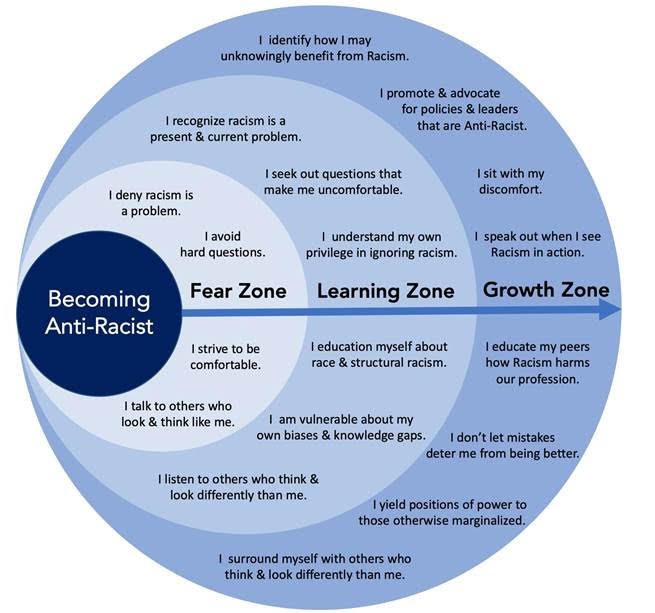 credit to Andrew M Ibrahim.